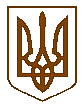 БУЧАНСЬКИЙ МІСЬКИЙ ГОЛОВАР О З П О Р Я Д Ж Е Н Н Я08.12.2023											№ 203Про скликання позачергового засідання 51-ї сесії Бучанської міської радиVIIІ скликання	На підставі ст.ст. 42, 46 Закону України «Про місцеве самоврядування в Україні»:Скликати 51-шу позачергову сесію Бучанської міської ради VIІI скликання о 16.00 год., 11 грудня 2023 року  в приміщенні Бучанської міської ради за адресою: м. Буча,  вул. Енергетиків, 12.До порядку денного 51-ї позачергової сесії внести питання у відповідності із додатком. Секретарю ради  Шаправському Тарасу Олександровичу довести дане розпорядження до відома депутатів Бучанської міської ради,  запросити на сесію керівників управлінь і відділів міської ради та старост Бучанської міської територіальної громади, повідомити представників засобів масової інформації.Контроль за виконанням даного розпорядження покласти на секретаря ради Шаправського Тараса Олександровича.Міський голова 			                             		    Анатолій ФЕДОРУКЗаступник міського голови__________________ (Особистий підпис )_______(дата)Сергій ШЕПЕТЬКОКеруючий справами __________________ (Особистий підпис )_______(дата)Дмитро ГАПЧЕНКО Начальник управлінняюридично-кадрової роботи__________________ (Особистий підпис )_______(дата)Людмила РИЖЕНКО